ОРГАНИЗАЦИЯ ГОРЯЧЕГО ПИТАНИЯ ОБУЧАЮЩИХСЯ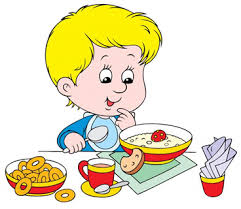 Питание, являясь одним из важнейших факторов, определяющих здоровье детей и подростков, способствует профилактике заболеваний, повышению работоспособности и успеваемости, физическому и умственному развитию, создает условия для адаптации подрастающего поколения к окружающей среде.Сегодня особенно актуальны вопросы повышения качества и доступности школьного питания, увеличения охвата организованным горячим питанием обучающихся; необходима организация мероприятий по внедрению новых технологий приготовления пищи и форм обслуживания; развитие материально-технической базы, улучшение координации и контроля в сфере школьного питания. Поэтому администрация МКОУ «СОШ №21№» совместно с родителями обучающихся уделяют большое внимание  вопросам жизни и здоровья детей и подростков.Организация питания в МКОУ «СОШ №21» осуществляется на основании нормативных документов:Федеральный закон от 29.12.12 №273-ФЗ «Об образовании в Российской Федерации», (статья 37);Приказ Министерства здравоохранения и социального развития Российской Федерации, Министерства образования и науки Российской Федерации от 11.03.12 №213н/178 «Об утверждении методических рекомендаций по организации питания обучающихся и воспитанников образовательных учрежденийПостановление Главного государственного санитарного врача Российской Федерации от 29.12.2010 «189 «Об утверждении СанПиН 2.4.2821-10 «Санитарно-эпидемиологические требования к условиям и организации обучения в общеобразовательных учреждениях.Постановление Главного государственного санитарного врача РФ от 15.05.2013 № 26 «Об утверждении СанПиН 2.4.1.3049-13 «Санитарно-эпидемиологические требования к устройству, содержанию и организации режима работы дошкольных образовательных организаций»Постановление Местной администрации г.о. Нальчик от 29.12.2018г. №2485 «О дополнительных мерах по обеспечению бесплатным питанием обучающихся муниципальных казенных общеобразовательных учреждений г.о. Нальчик в 2019 году»Цикличное двухнедельное меню рационов горячего питания